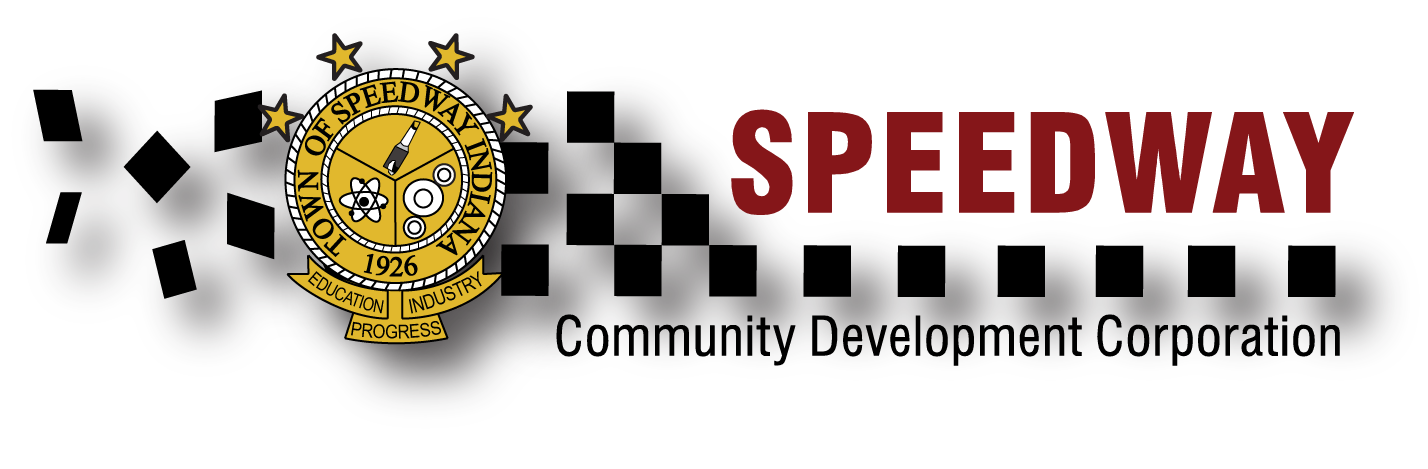 Speedway Community Development Corporation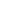 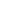 Speedway Housing Advisory CouncilMeeting Minutes—October 15, 2019; 5:30pm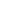 CDC—Maggie Bishop, Jacob Blasdel, Adam Gonzales, & Dave Lang in attendance. Adam Gonzales kept minutes. Call to order at 5:30pm & recognition of a quorum.Approved agenda/minutes from June meeting; 4-0New Member- Adam Gonzales was welcomed to the group. It was decided that he will become the Secretary. There was also discussion around adding a 5th member. Aging In Place Grant- program is coming ending. There may be some government forms that need to be completed and a recap to do. Discussed a press release with results. Low Interest Loan Request- 4 current loans outstanding, 1 has been paid off. Egress window program is nearly complete. Jacob is looking into information to establish parameters around the low interest loan program. This is a goal for the group moving forward. Switch to Quickbooks online- $20/month. Group approved this increased expense of $10 additional per month so that more proper reports can be generated Bicentennial Community Project- Maggie is researching to find more information. This is a grant project with the city. More to come prior to our November meeting. Strategy & Goals for 2020Low Interest Loan ProgramBicentennial ProjectLow Income housing/workforce developmentHousing Study- may need to wait for 2020 census data. Looking into what other resources are available- LISC, INHP, etc.Gateway Project- entry points to town and/or roundaboutAdjourn - 6:40pmNext meeting: October 18, 2019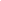 